Załącznik nr 1do REGULAMINU CENTRUM SENIORÓW „DWORCOWA 3”UMOWA O WSPÓŁPRACY NR ………..……………..……zawarta dnia …………………………………… w Bydgoszczy pomiędzy:…………………………………………………………………………………..………………………… z siedzibą w ………………………...przy ul. ………………………………………….………………… zarejestrowaną(-ym) w KRS / rejestrze prowadzonymprzez ……………………………...…………1 pod numerem ………………….……..……… reprezentowaną(-ym) przez:…………………………………………………………………………………………………………….………………………………………………zwaną(-ym) dalej UżytkownikiemaMiastem Bydgoszcz, reprezentowanym przez dyrektora Biura Aktywności Społecznej Urzędu Miasta Bydgoszczy (dalej BAS), zarządzającego obiektem Centrum Seniorów „Dworcowa3”.§11. Przedmiotem Umowy jest określenie zasad współpracy oraz użyczenia zasobów Centrum Seniorów „Dworcowa 3”, zwanego dalej Centrum, na potrzeby statutowej działalności Użytkownika.2. Zasoby Centrum Użytkownik zobowiązuje się wykorzystywać jedynie na potrzeby swojej statutowej działalności oraz zgodnie z Regulaminem Centrum Seniorów „Dworcowa 3”, przyjętym Zarządzeniem nr 647/2023 Prezydenta Miasta Bydgoszczy z dnia 9 listopada 2023 r.§21. Umowa zawarta zostaje na czas określony do ….………………….….………………………………………………………2. Strony zachowują prawo do wcześniejszego wypowiedzenia Umowy z zachowaniem miesięcznego terminu wypowiedzenia.3. Centrum ma prawo do rozwiązania Umowy ze skutkiem natychmiastowym, bez zachowania terminu wypowiedzenia, w przypadkach określonych w Umowie oraz w Regulaminie Centrum Seniorów „Dworcowa 3”.§31. Użytkownik odpowiada za powierzony lokal oraz sprzęt, a także za jego zwrot w stanie niepogorszonym oraz w terminie określonym w wypełnionym Zapotrzebowaniu.2. Użytkownik nie ma prawa do odstąpienia udostępnionych mu zasobów osobom trzecim bez zgody dyrektora BAS.§4Użytkownik zobowiązuje się do niezwłocznego informowania o zmianach składu organów reprezentujących organizację oraz uaktualniania swoich danych kontaktowych.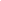 1niepotrzebne skreślić§5Użytkownik zobligowany jest do umieszczenia w swoich materiałach promocyjnych informacji, że korzysta z bezpłatnego wsparcia Centrum Seniorów „Dworcowa 3” oraz do umieszczenia logotypu pobranego ze strony internetowej. §6Użytkownik oświadcza, że zapoznał się z Regulaminem Centrum Seniorów „Dworcowa 3” i zobowiązuje się do jego przestrzegania pod rygorem rozwiązania Umowy w trybie, o którym mowa w §2 ust. 3.§7Użytkownik oświadcza, że zapoznał się z klauzulą informacyjną RODO stanowiącą załącznik do niniejszej Umowy.§8Centrum zastrzega sobie, w szczególnie uzasadnionych przypadkach, prawo do jednostronnej modyfikacji rodzaju oraz ilości użyczanych Użytkownikowi zasobów oraz terminów ich przekazania 
i zobowiązuje się do niezwłocznego powiadomienia o tym fakcie Użytkownika.§9W przypadku nieprzestrzegania Umowy przez Użytkownika, Centrum ma prawo rozwiązać Umowę, powiadamiając Użytkownika o tym fakcie na piśmie.§10Osoba reprezentująca Centrum może wezwać Użytkownika do przedłożenia dodatkowej dokumentacji związanej z działalnością Użytkownika.§11Umowa została sporządzona w dwóch jednobrzmiących egzemplarzach, po jednym dla każdej ze stron.§12Zmiany niniejszej Umowy wymagają formy pisemnej pod rygorem nieważności.§13W sprawach nieuregulowanych niniejszą Umową, stosuje się przepisy Kodeksu Cywilnego oraz inne obowiązujące przepisy.Załączniki:Klauzula informacyjna o przetwarzaniu danych osobowych……………………………………………………..……………………………………………………...................................................................Dyrektor
Biura Aktywności Społecznej
Urzędu Miasta Bydgoszczy.................................................................Użytkownik (czytelnie imię i nazwisko)numer telefonu: ..............................adres e-mail: ..............................